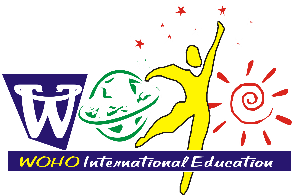 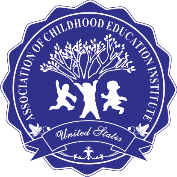 国际注册感统教育指导师认证(ICSIEGT)研修班邀请函International Certificated Sensory Integration Educational Guidance Teacher学费：2680          学制：4天           地点：北京    WOHO国际教育北京总部(www.wohoedu.cn)是Association of Childhood Education Institute(简称ACEI)中国总部及中国区认证考试中心，是国内早教幼教行业“中国领先的早期教育师资培训解决方案服务专家”，开发了数十种职业能力认证课程，每年培训数千名行业精英，创造性的精英培训模式，在早教幼教师资培训领域保持独特的竞争优势，具有重要影响力。感统训练讲普及到幼儿教育中来，感统训练已不再只是单一的为有问题的孩子提供训练方式，感统训练一运用到更多的早教机构和幼儿园中来，为婴幼儿做早期感统预防及早期干预。在美国、欧盟，感统训练遍及幼儿园、儿童医院及中小学。在我国香港、台湾及沿海地区，感统训练也被越来越重视。感统训练深受孩子们喜欢。感统训练的效果也是明显的。现在在我过不少大型儿童医院皆配备了感统训练室，一些大城市小学也设置了感统训练中心，社会市场化经营的感统馆的生源也越来越多。不同于目前社会上大多数感统加盟、感统训练师培训，WOHO国际联合Association of Childhood Education Institute(ACEI)，组织行业内有丰富实践经验的专家，在早期教育行业内第一家推出国际注册感统教育指导师认证研修班，满足广大投资人以及感统训练师进一步专业学习需求，培训理念借鉴企业现代咨询服务理念，采取顾问教学的模式，让广大学员系统掌握主讲专家专业知识体系，更快更好地应用于实践工作当中，同时经过严格考核，获得感统教育领域第一家国际注册的专业资格证书，是个人感统教育专业能力和身份的权威证明，让您在激烈的市场当中脱颖而出，推进您的感统教育职业发展。一 学习对象：1 想开设感统会所的投资人或者园长  2 有进一步学习需求的感统训练师二 课程模块：三 主讲专家：原法卓：ACEI注册培训专家。国家心理咨询师，对亲子和感统领域研究理论功底深厚，组织开发相关课程,指导上百家亲子园和感统会馆,实战派专家。胡雨晴: ACEI注册培训专家。中国科学心理研究所研究生，四川大学公众健康与社会发展研究所研究人员，台湾适性发展高级讲师。从事感统教育十余年，成功筹建感统会馆，具有丰富的实践经验，培训感统学员人数近5000人。 四 学习地点: 北京师范大学南院五 关于证书以及后续管理：学员研修完所有课程，按照国际惯例，参加ACEI统一认证考试，考试内容包括笔试和实操演练，考试通过后，将获得ACEI颁发的中英文对照的“国际注册感统教育指导师”（中级）职业资格证书，证书以及考试成绩国际国内统一电子注册，中英文网证书查询，国际国内市场认可，终身档案保存，档案可供查询，职场个人能力身价证明。六  收费标准：2680元人民币/人（包括资料费、培训费、国际注册感统教育指导师中级认证费)。有过5年以上感统训练从业经验，可以直接申请高级认证，审核条件通过者，需额外支付1000元人民币/人的认证费。感统教学教案等内部资料,可以自愿购买。七  报名流程：1学员提交报名表；2收到报名表后进行资格审核，审核通过后发放上课录取通知书；3学员确认上课期间住宿安排事宜；4报到时，现场支付学费同时提交学历证和身份证复印件各一份，一寸和二寸免冠照片各2张.授课专家和时间课程模块  理论（1天）原法卓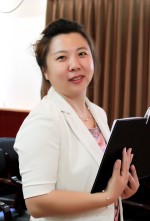 第一模块:感觉统合理论概论1、什么是感觉统合2、感觉统合输入理论3、了解儿童发展关键期4、重视感觉统合训练的早期干预第二模块:感觉统合失常的表现与分析1、感觉统合失常的具体表现2、感觉统合失常的理论分析3、感觉统合与神经系统功能4、感觉统合与神经系统功能实操（3天）胡雨晴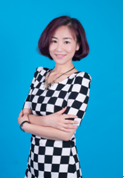 第三模块:感觉统合测评方法1、感觉统合评定量表来源与简介2、儿童感觉统合失常的测查指导3、儿童感觉统合失调的测查指第四模块:感觉统合训练的管理与规章制度1、感觉统合训练室的管理2、儿童感觉统训练家长须知3、儿童感觉统合训练学生须知4、感觉统合训练中应该注意的有关问题5、训练总结、评价与指导6、对感觉统合训练的评价第五模块:感觉统合训练教具的作用与训练方法1、感觉统合训练教具的作用2、感觉统合训练教具的使用方法3、感觉统合训练方法4、逻辑思维推理训练第六模块:感觉统合训练计划的制定及课程安排1、1至3岁宝宝感统课如何制定及操作2、3岁以上小朋友感统课如何制定及操作3、如何上好特殊孩子的感统课程第七模块:感觉统合失调案例的讨论分析第八模块:感统训练会所的筹建指导及家长工作指导国际注册感统教育指导师认证考试：理论+实操